Выступление на городском МО воспитателей средних группСпортивное летнее развлечение на улице«СОЛНЦЕ, ВОЗДУХ И ВОДА – НАШИ ЛУЧШИЕ ДРУЗЬЯ!»Подготовили воспитатели МДОУ «Детский сад «Почемучка»Фадеева А.А., Смольцева Н.Б.Слайд № 2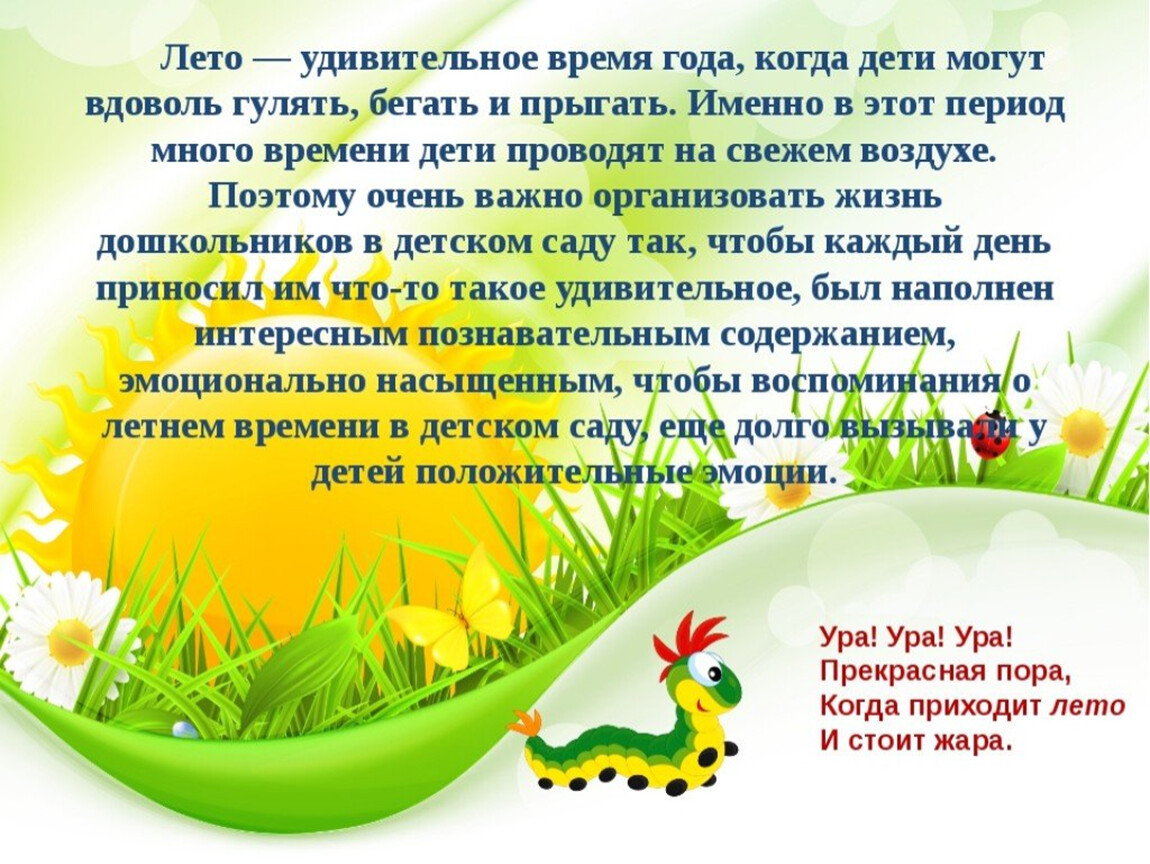 В нашем МДОУ "Детский сад "Почемучка" в группе "Весёлые пчёлки" прошло спортивное летнее развлечение «Солнце, воздух и вода – наши лучшие друзья!» – праздник здоровья, улыбок и счастливых дней.Важным моментом праздника были солнечные воздушные ванны, подвижные игры, спортивные соревнования на свежем воздухе.Слайд № 3Цель: создать у детей доброе, позитивное настроение от участия в играх и забавах. Способствовать созданию благоприятной, дружеской и доброжелательной атмосферы в процессе общения.Слайд № 4Задачи:Совершенствовать двигательные умения и навыки.Развивать физические качества: силу, ловкость, быстроту, координацию движений.Формировать у детей стремление к систематическим занятиям физкультурой, потребность к здоровому образу жизни.Воспитывать доброжелательные отношения и внимание друг к другу.К ребятам в гости пришли Солнышко и Капелька Воды.Слайд № 5Загадка про солнышко.Слайд № 6"Дорожка здоровья" - надо оббежать кегли змейкой и передать эстафету следующему игроку.Слайд № 7«Поймай солнечного зайчика» Дети скачут из обруча в обруч, как зайчики.Слайд № 8 «Белогривые лошадки»Дети зажимают между ног гимнастическую палку – «лошадку» и скачут до конуса и обратно, передавая эстафету следующему игроку.Слайд № 9«Дождевые капельки»У каждого ребёнка в руках маленький мячик. Они бегут до обруча и кладут мяч в обруч. Затем возвращаются в свою команду передавая эстафету.Слайд № 10 «Спасаем рыбок»Дети по очереди бросают в тазик с рыбками мячики – «капельки».Слайд № 11Улыбки, веселый здоровый смех, бодрость и радость детей стали главным результатом этого праздника «Солнце, воздух и вода – наши лучшие друзья!»Слайд № 12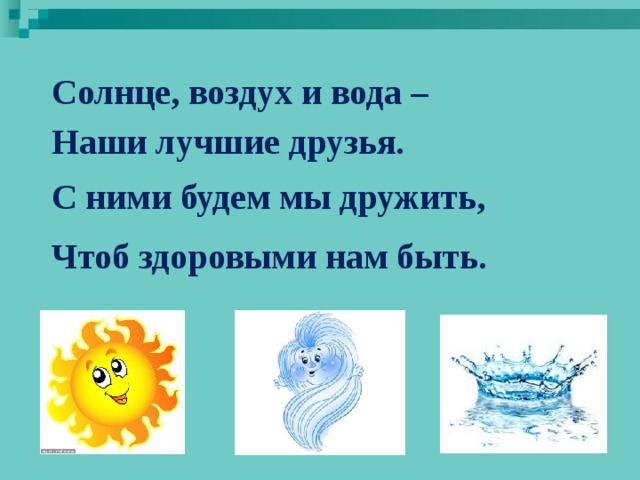 